Students can further or complete their Technical Vocational qualifications through other GATE-approved institutions including:National Energy Skills Center (NESC) Youth Training Employment Partnership Programme (YTEPP)Metal Industries Corporation (MIC-IT)  Tobago Hospitality and Tourism Institute (THTI)The University of the West Indies           (UWI)University of the Southern Caribbean (USC)University of Trinidad and Tobago (UTT)SUBJECT  ADDITIONAL RECOMMENDATIONSFor pursuing careersSBA (School Based Assessment) FORM 4SBA (School Based Assessment) FORM 5IA (Internal Assessment)  FORM 6Institution to further studiesSome careers in Subject Area*Food, Nutrition and    Health (FN&H)Formerly Food and Nutrition (F and N) SUBJECTA pure Science preferably -Chemistry OR-Biology Int. Sc.  Is now being accepted by some Institutes.ADDITIONAL RECOMMENDATIONSFor pursuing careers* 3 SBAs (Theory and Practical) PLUS 1 Portfolio1st and 3 rd SBA – Marked by the subject teacher.2nd SBA – Marked by the Subject teacher as well as an external Invigilator. (Moderator)PORTFOLIO (an e- folio… saved on a flash drive ready for submission.)It MUST contain at least 6 items covered during the practical sessions in classes. * 16 different topics (Each with 3 Written assessments3 Written exams5 Reflections (including1 on SBA#1SBA (School Based Assessment)FORM 4 and FORM 5* 3 SBAs (Theory and Practical) PLUS 1 Portfolio1st and 3 rd SBA – Marked by the subject teacher.2nd SBA – Marked by the Subject teacher as well as an external Invigilator. (Moderator)PORTFOLIO (an e- folio… saved on a flash drive ready for submission.)It MUST contain at least 6 items covered during the practical sessions in classes. * 16 different topics (Each with 3 Written assessments3 Written exams5 Reflections (including1 on SBA#1SBA (School Based Assessment)FORM 4 and FORM 5CAPE Food NutritionNot offered as yetIA (Internal Assessment)FORM 6UTT (University of Trinidad and Tobago)UWI (University of the West Indies FFA (Faculty of Food and Agriculture) etc.USC (University of the Southern Caribbean(Maracas Valley)(SBCS) School of Business and Computer ScienceCollege of Science, Technology and Applied Arts of Trinidad and Tobago (COSTAATT)ONLY OPENED in Tobago.THTI Tobago Hospitality and Tourism InstituteInstitution to further studiesChef (Regular/Pastry)Cook (Local or Off shore/ on a shipLab AnalystScience TechnicianFood Presenter(Cook Show)Product developer(Invent your own product)NurseDietitianNutritionistDoctorTeacher/LecturerFood ScientistSome Careers in Subject Areas*Textiles, Clothing and Fashion (TC&F)Formerly Clothing and Textiles(C and T)SUBJECTArt and Craft ChemistryBusiness SubjectsADDITIONAL RECOMMENDATIONSFor pursuing careers* 3 SBA  Practical PLUS 1 Portfolio1st and 3 rd Marked by the subject teacher.2nd SBA – Marked by the Subject teacher as well as an external Invigilator (Moderator).PORTFOLIO - (physical portfolio- combination of Pattern drafting and construction techniquesSPECIAL REQUIREMENT OF THE TEACHER* Personal portfolio must be done in a 4” ring Binder.Using sheet protector and cut Bristol boardSBA (School Based Assessment)FORM 4 and FORM 5* 3 SBA  Practical PLUS 1 Portfolio1st and 3 rd Marked by the subject teacher.2nd SBA – Marked by the Subject teacher as well as an external Invigilator (Moderator).PORTFOLIO - (physical portfolio- combination of Pattern drafting and construction techniquesSPECIAL REQUIREMENT OF THE TEACHER* Personal portfolio must be done in a 4” ring Binder.Using sheet protector and cut Bristol boardSBA (School Based Assessment)FORM 4 and FORM 5IA (Internal Assessment)FORM 6UTT (University of Trinidad and Tobago)UWI (University of the West IndiesUSC ( University of the Southern Caribbean(Maracas Valley College of Science, Technology and Applied Arts of Trinidad and Tobago (COSTAATT))Institution to further studiesFashion DesignerMerchandiserStylistFashion Promotions/ PlannerProducer of Fashion ShowsEntrepreneurship Tailor (Military Services)Pattern Drafting TechniciansFlat PatterningCAD (Computer Aided Design)/ CAM (Computer Aided Manufacturing)Sample Maker (individual who creates prototypes)Fashion Model etc.Teacher/LecturerTextile ScientistColour SpecialistSome Careers in Subject Areas*Industrial Technology   (Mechanical) Also known as: Mechanical Engineering Technology(MET)SUBJECTStrongly suggest - Technical Drawing (Mechanical)PhysicsInformation Technology (I.T.)ADDITIONAL RECOMMENDATIONSFor pursuing careers* 3 SBAs   PLUS 1 Portfolio 3 Practical SBA’s PLUS1 Portfolio – Has a CORE of Manufacture of Designed Product   Design Analysis AND Safety RulesAccident ReportsOrganizational Charts for Manufacturing and Construction.PPT presentationSimple designAnalysis of Product.3 Written up papers on the practical sessionsSteps of proceduresDrawingsMaterials (as part of the practical)SBA (School Based Assessment)FORM 4 and FORM 5* 3 SBAs   PLUS 1 Portfolio 3 Practical SBA’s PLUS1 Portfolio – Has a CORE of Manufacture of Designed Product   Design Analysis AND Safety RulesAccident ReportsOrganizational Charts for Manufacturing and Construction.PPT presentationSimple designAnalysis of Product.3 Written up papers on the practical sessionsSteps of proceduresDrawingsMaterials (as part of the practical)SBA (School Based Assessment)FORM 4 and FORM 5IA (Internal Assessment)FORM 6MIC Institute of TechnologyFormerly known as (Metal Industries Company Limited)College of Science, Technology and Applied Arts of Trinidad and Tobago (COSTAATT)UTT (University of Trinidad and Tobago)Institution to further studiesMechanical EngineerMechanical TechnicianTeacherWelderMechanical DesignerSome Careers in Subject Areas*Industrial Technology –  ElectricalAlso known as: Electrical and Electronic Technology(EET)SUBJECTPhysicsTD(Building)ADDITIONAL RECOMMENDATIONSFor pursuing careers*12 SBA’s(Practical and Theory)To make up 1 portfolioSBA (School Based Assessment)FORM 4 &5*12 SBA’s(Practical and Theory)To make up 1 portfolioSBA (School Based Assessment)FORM 4 &5IA (Internal Assessment)FORM 6MIC Institute of TechnologyFormerly known as (Metal Industries Company Limited)UWI (University of the West IndiesUTT (University of Trinidad and Tobago)SBCS School of Business and Computer Science (University of Greenwich)College of Science, Technology and Applied Arts of Trinidad and Tobago (COSTAATT)Automation Technical College (ATC)Institution to further studiesElectrical EngineerElectrical Technician Electrician/ LinesmanTeacher/ LecturerProduct developerElectronic Repairman/RepairwomanCraftsmanMaster CraftsmanSome Careersin Subject Areas*Technical     Drawing     Also known   as (TD)       (Form 4 and 5)Building AND Mechanical*  Building and Mechanical      Engineering Drawing      (BMED)     (Form 6)Architecture –Geography    History                         ITEngineering – PhysicsAdditional MathTotal of 12 SBA’s(From forms 4 to 5)3 Written (including a Business Plan)PLUS+) 8 drawingsEverything is accumulated to form a portfolio.Portfolio is marked on an ongoing basis.Moderators come in to view them.Then handed up by CSEC deadline.Total of 12 SBA’s(From forms 4 to 5)3 Written (including a Business Plan)PLUS+) 8 drawingsEverything is accumulated to form a portfolio.Portfolio is marked on an ongoing basis.Moderators come in to view them.Then handed up by CSEC deadline.Lower 6 (Unit 1) – 6 Assignments, broken up in 3 modulesUpper 6 (Unit 2)- Based on a project, where you must do a portfolio. (Due 2nd Term in U6)Moderators will come in and do random sampling to view portfolios. (This helps ensure that the major aspects of the syllabus are covered.UTT (University of Trinidad and Tobago)(‘O’ level) – Technician’s Diploma)(‘A’ Level)- BSCUWI (University of the West IndiesMIC Institute of Technology. Formerly known as (Metal Industries Company Limited) (‘O’ level)ArchitectEngineerTeacher/ LecturerTechnicianCraftsmanMaster Craftsman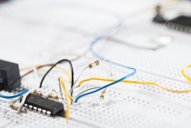 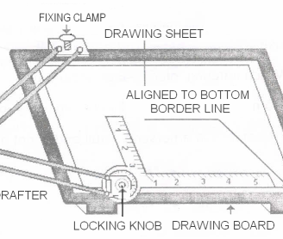 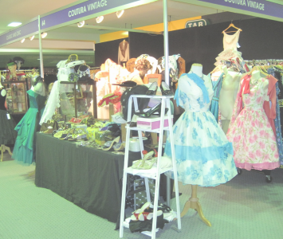 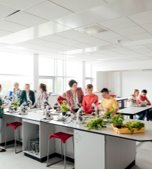 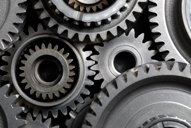 